Про внесення змін до постанови Кабінету Міністрів України від 22 лютого 2021 р. № 127Кабінет Міністрів України постановляє:Внести до постанови Кабінету Міністрів України від 22 лютого 2021 р. № 127 “Про додаткові заходи соціального захисту пенсіонерів у 2021 році” (Офіційний вісник України, 2021 р., № 17, ст. 679) зміни, що додаються.ЗМІНИ,
що вносяться до постанови Кабінету Міністрів України від 22 лютого 2021 р. № 1271. Пункт 1 доповнити абзацом такого змісту:“з 1 липня у разі, коли щомісячний розмір пенсійних виплат з урахуванням надбавок, підвищень, додаткових пенсій, цільової грошової допомоги, сум індексації, щомісячної компенсації в разі втрати годувальника внаслідок Чорнобильської катастрофи, інших доплат до пенсій, встановлених законодавством (крім пенсій за особливі заслуги перед Україною), в осіб з інвалідністю I групи, які отримують пенсію, призначену відповідно до Закону, не досягає 2200 гривень, таким особам надається щомісячна доплата до пенсії в сумі, що не вистачає до зазначеного розміру, яка враховується під час подальших перерахунків пенсій.”.2. У пункті 3 слова “передбачених абзацами третім, четвертим” замінити словами “передбачених абзацами третім - п’ятим”.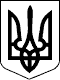 КАБІНЕТ МІНІСТРІВ УКРАЇНИ
ПОСТАНОВАвід 21 липня 2021 р. № 748
КиївПрем'єр-міністр УкраїниД.ШМИГАЛЬІнд. 73ЗАТВЕРДЖЕНО
постановою Кабінету Міністрів України
від 21 липня 2021 р. № 748